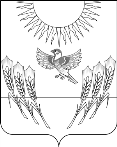 АДМИНИСТРАЦИЯ ВОРОБЬЕВСКОГО МУНИЦИПАЛЬНОГО РАЙОНА ВОРОНЕЖСКОЙ ОБЛАСТИП О С Т А Н О В Л Е Н И Еот  17  июля 2018 г.    № 400		    	            с. ВоробьевкаВ соответствии с пунктом 3 части 1 статьи 8, частью 9 статьи 47 Федерального закона от 29.12.2012г № 273-ФЗ « Об образовании в Российской Федерации», пункт 3,4  статьи 5 Закона Воронежской области от 03.06.2013г № 84-ОЗ « О регулировании отдельных отношений в сфере образования на территории Воронежской области», на основании постановления правительства Воронежской области  № 843 от 02.11.2017г «Об утверждении Положения о размере и порядке выплаты компенсации педагогическим работникам образовательных организаций, участвующим в проведении единого государственного экзамена, за работу по подготовке и проведению единого государственного экзамена», администрация Воробьевского района  п о с т а н о в л я е т:      1. Утвердить прилагаемое Положения о размере и порядке выплаты компенсации педагогическим работникам образовательных организаций, участвующим в проведении единого государственного экзамена, за работу по подготовке и проведению единого государственного экзамена.     2. Старшего инспектора отдела по образованию администрации Воробьевского муниципального района Шарова Романа Николаевича, назначить ответственным за подготовку  документов  для выплаты компенсации.     3.Контроль за исполнением настоящего постановления возложить на заместителя главы администрации муниципального района- руководителя отдела по образованию С.А. ПисьяуковаГлава администрациимуниципального района					М.П. ГордиенкоЗаместитель главыадминистрации муниципального района-руководитель отдела по образованию           			                    С.А. Письяуков                                                                                        Утвержденопостановлением администрации муниципального районаот ___июля 2018 г. № ____ПОЛОЖЕНИЕО РАЗМЕРЕ И ПОРЯДКЕ ВЫПЛАТЫ КОМПЕНСАЦИИ ПЕДАГОГИЧЕСКИМ РАБОТНИКАМ ОБРАЗОВАТЕЛЬНЫХ ОРГАНИЗАЦИЙ, УЧАСТВУЮЩИМ В ПРОВЕДЕНИИ ЕДИНОГО ГОСУДАРСТВЕННОГО ЭКЗАМЕНА, ЗА РАБОТУ ПО ПОДГОТОВКЕ И ПРОВЕДЕНИЮ ЕДИНОГО ГОСУДАРСТВЕННОГО ЭКЗАМЕНА1. Общие положения
1.1. Настоящее Положение о размере и порядке выплаты компенсации педагогическим работникам образовательных организаций, участвующим в проведении единого государственного экзамена, за работу по подготовке и проведению единого государственного экзамена (далее - Положение), разработанное в соответствии с пунктом 3 части 1 статьи 8, частью 9 статьи 47 Федерального закона от 29.12.2012 N 273-ФЗ "Об образовании в Российской Федерации", пунктом 3.4 статьи 5 Закона Воронежской области от 03.06.2013 N 84-ОЗ "О регулировании отдельных отношений в сфере образования на территории Воронежской области", Порядком проведения государственной итоговой аттестации по образовательным программам среднего общего образования (утвержден Приказом Минобрнауки России от 26.12.2013 N 1400), устанавливает размер и порядок выплаты компенсации педагогическим работникам образовательных организаций, участвующим по решению департамента образования, науки и молодежной политики Воронежской области (далее - Департамент) в проведении единого государственного экзамена (далее - ЕГЭ) в рабочее время и освобожденным от основной работы на период проведения единого государственного экзамена.

1.2. Решение Департамента об участии педагогического работника в проведении единого государственного экзамена (далее - ЕГЭ) оформляется приказом в порядке, установленном Приказом Минобрнауки России от 26.12.2013 N 1400 "Об утверждении Порядка проведения государственной итоговой аттестации по образовательным программам среднего общего образования".

1.3. Направление педагогических работников для участия в проведении ЕГЭ оформляется распорядительным актом руководителя образовательной организации, в котором в том числе отражаются сведения об освобождении педагогического работника от основной работы на период проведения ЕГЭ, в случае если выполнение обязанностей, возложенных на него в соответствии с приказом Департамента согласно пункту 1.2 настоящего Положения, осуществляется в рабочее время.

1.4. Компенсация педагогическим работникам, участвующим в проведении ЕГЭ, выплачивается за работу по подготовке и проведению ЕГЭ в качестве председателя предметной комиссии, заместителя председателя предметной комиссии, члена предметной комиссии - консультанта (далее - эксперт-консультант), члена предметной комиссии (далее - эксперт), руководителей и организаторов пунктов проведения экзамена (далее - ППЭ), а также за работу по организационно-техническому обеспечению ЕГЭ.

Решение о включении в состав предметных комиссий по конкретным предметам заместителей председателя предметной комиссии, а также о числе экспертов, включая экспертов-консультантов, принимается Департаментом с учетом предложений председателей предметных комиссий и оформляется приказом.

1.5. Выплата компенсации педагогическим работникам, участвующим в проведении ЕГЭ, за работу по подготовке и проведению ЕГЭ осуществляется в пределах бюджетных ассигнований, предусмотренных Департаменту законом Воронежской области об областном бюджете на соответствующий финансовый год и на плановый период на проведение ЕГЭ.2. Размер компенсации педагогическим работникам, участвующим в проведении ЕГЭ, за работу по подготовке и проведению ЕГЭ
2.1. Размер компенсации председателю i-й предметной комиссии определяется по формуле:

Si = Ri x Ti,

где:

Si - размер компенсации председателю i-й предметной комиссии (в рублях);

Ri - стоимость одного часа работы председателя i-й предметной комиссии (в рублях), установленная для всех предметных комиссий в размере 440 рублей;

Ti - время, затраченное на выполнение работы в качестве председателя i-й предметной комиссии (в часах), рассчитываемое по формуле:

Тi = Рi + Hi,

где:

Рi - время, затраченное на выполнение обязанностей председателя i-й предметной комиссии при подготовке к проведению ЕГЭ (в часах).

Рi устанавливается в следующих размерах в зависимости от численности членов i-й предметной комиссии согласно приказу Департамента:
Hi - время, затраченное на выполнение обязанностей председателя i-й предметной комиссии при организации проверки экзаменационных работ, в том числе при рассмотрении апелляций о несогласии с выставленными баллами (в часах).

Hi определяется с учетом фактически затраченного времени в пределах максимального времени на выполнение указанных обязанностей (в часах):
2.2. Размер компенсации заместителю председателя i-й предметной комиссии определяется по формуле:

Ai = Ria x Tia,

где:

Ai - размер компенсации заместителю председателя i-й предметной комиссии (в рублях);

Ria - стоимость одного часа работы заместителя председателя i-й предметной комиссии (в рублях), установленная для всех предметных комиссий в размере 350 рублей;

Tia - время, затраченное на выполнение работы в качестве заместителя председателя i-й предметной комиссии (в часах), рассчитываемое по формуле:

Тia = Рia + Hia,

где:

Рia - время, затраченное на выполнение обязанностей заместителя председателя i-й предметной комиссии при подготовке к проведению ЕГЭ (в часах).

Рia устанавливается в следующих размерах в зависимости от численности членов i-й предметной комиссии:
Hia - время, затраченное на выполнение обязанностей заместителя председателя i-й предметной комиссии при организации проверки экзаменационных работ, в том числе при рассмотрении апелляций о несогласии с выставленными баллами (в часах).

Hia определяется с учетом фактически затраченного времени в пределах максимального времени на выполнение указанных обязанностей (в часах):
При рассмотрении апелляций о несогласии с выставленными баллами количество часов фактически затраченного времени на организацию перепроверки экзаменационных работ членами i-й предметной комиссии определяется либо только в отношении председателя i-й предметной комиссии, либо только в отношении заместителя председателя i-й предметной комиссии.

2.3. Размер компенсации эксперту-консультанту i-й предметной комиссии определяется по формуле:

Ki = Rik x Tik,

где:

Ki - размер компенсации эксперту-консультанту i-й предметной комиссии (в рублях);

Rik - стоимость одного часа работы члена i-й предметной комиссии в качестве эксперта-консультанта (в рублях), установленная для всех предметных комиссий в размере 250 рублей;

Tik - время, затраченное на выполнение работы в качестве эксперта-консультанта i-й предметной комиссии (в часах).

Tik определяется с учетом фактически затраченного времени в пределах максимального времени на выполнение указанных обязанностей (в часах):
2.4. Размер компенсации эксперту i-й предметной комиссии, в том числе при его привлечении к перепроверке экзаменационных работ при рассмотрении апелляций о несогласии с выставленными баллами, определяется по формуле:

Ci = Riс x Kiс x k / Tiс,

где:

Ci - размер компенсации эксперту i-й предметной комиссии (в рублях);

Riс - стоимость одного часа работы эксперта i-й предметной комиссии (в рублях);

Kiс - количество экзаменационных работ, проверенных экспертом i-й предметной комиссии;

k - коэффициент, который равен 1,18 - для экспертов, имеющих ученую степень и/или ученое звание "профессор", "доктор наук"; 1,13 - для экспертов, имеющих ученую степень и/или ученое звание "доцент", "кандидат наук" или почетное звание "Заслуженный учитель"; 1 - для иных экспертов;

Tiс - норматив количества проверяемых экзаменационных работ в час.

Стоимость одного часа работы эксперта i-й предметной комиссии (Riс) устанавливается в размере 170 рублей для всех предметных комиссий.

Норматив количества проверяемых экзаменационных работ в час (Tic) устанавливается в следующих размерах:
При привлечении экспертов к перепроверке экзаменационных работ при рассмотрении апелляций о несогласии с выставленными баллами норматив количества проверяемых экзаменационных работ в час принимается равным Tic / 1,5.

2.5. Размер компенсации педагогическому работнику, выполняющему работу по организационно-техническому обеспечению ЕГЭ, определяется по формуле:

Sio = Rio x Kio / Tio,

где:

Sio - размер компенсации i-му педагогическому работнику, выполняющему работу по организационно-техническому обеспечению проведения ЕГЭ (в рублях);

Rio - стоимость одного часа работы (в рублях);

Kio - количественный показатель фактически выполненной работы (количество листов, бланков, полей и т.п. или количество ППЭ, от которых приняты или которым выданы материалы ЕГЭ);

Tio - норматив значения количественного показателя Kio в час.

Стоимость одного часа работы (Rio) по сканированию и верификации устанавливается в размере 170 рублей, для иных видов работ по организационно-техническому обеспечению ЕГЭ - 150 рублей.

Норматив значения количественного показателя Kio в час (Tio) устанавливается в зависимости от вида выполняемой работы:
2.6. Размер компенсации педагогическому работнику, выполняющему работу руководителя ППЭ, организатора ППЭ, специалиста по организационно-техническому обеспечению ЕГЭ на ППЭ определяется по формуле:

Zi = Rim x Tim,

где:

Zi - размер компенсации i-му педагогическому работнику (в рублях);

Rim - размер компенсации за один календарный день (в рублях);

Tim - количество фактически отработанных календарных дней.

Размер компенсации за один календарный день (Rim) устанавливается в зависимости от вида выполняемой педагогическим работником работы:3. Порядок выплаты компенсации педагогическим работникам, участвующим в проведении единого государственного экзамена, за работу по подготовке и проведению единого государственного экзамена
3.1. Выплата компенсации педагогическим работникам, участвующим в проведении ЕГЭ (за исключением педагогических работников, участвующих в проведении ЕГЭ в качестве руководителей ППЭ, организаторов ППЭ, специалистов по организационно-техническому обеспечению ЕГЭ на ППЭ), за работу по подготовке и проведению ЕГЭ осуществляется государственным бюджетным учреждением Воронежской области "Региональный центр обработки информации единого государственного экзамена и мониторинга качества образования "ИТЭК" (далее - РЦОИ) в соответствии с соглашением на предоставление субсидий на иные цели в рамках реализации мероприятия по проведению государственной итоговой аттестации обучающихся по образовательным программам основного общего и среднего общего образования соответствующей подпрограммы государственной программы Воронежской области "Развитие образования" (утверждена постановлением правительства Воронежской области от 17.12.2013 N 1102 "Об утверждении государственной программы Воронежской области "Развитие образования").

3.2. Выплата компенсации педагогическим работникам, участвующим в проведении ЕГЭ в качестве руководителей ППЭ, организаторов ППЭ, специалистов по организационно-техническому обеспечению ЕГЭ на ППЭ, осуществляется в пределах средств, предусмотренных в объеме субвенции бюджетам муниципальных районов и городских округов, включая расходы на оплату труда, на обеспечение государственных гарантий реализации прав на получение общедоступного и бесплатного дошкольного, начального общего, основного общего, среднего общего образования в муниципальных общеобразовательных организациях. Выплата производится в образовательной организации, которая является основным местом работы педагогического работника.

3.3. Педагогические работники, участвующие по решению Департамента в проведении ЕГЭ, в целях оформления договорных отношений для выполнения работы по подготовке и проведению ЕГЭ (за исключением педагогических работников, участвующих в проведении ЕГЭ в качестве руководителей и организаторов ППЭ) в установленный РЦОИ срок представляют оригиналы и копии следующих документов:

1) документа, удостоверяющего личность;

2) свидетельства обязательного пенсионного страхования;

3) свидетельства о постановке на учет в налоговом органе (при наличии);

4) распорядительного акта руководителя образовательной организации, в соответствии с которым педагогический работник направляется для выполнения работы по подготовке и проведению ЕГЭ, содержащего сведения об освобождении педагогического работника от основной работы на период проведения ЕГЭ, а также сведения о занимаемой педагогическим работником должности.

Педагогические работники, участвующие по решению Департамента в проведении ЕГЭ в качестве председателей и иных членов предметных комиссий, представляют дополнительно оригиналы и копии следующих документов:

1) документа об образовании и о квалификации;

2) диплома кандидата наук или диплома доктора наук (при наличии);

3) документа о присвоении почетного звания "Заслуженный учитель" (при наличии).

По заявлению педагогического работника денежные средства, начисленные ему в качестве компенсации за работу по подготовке и проведению ЕГЭ, зачисляются на его расчетный счет.

3.4. Расчет, начисление и выплата педагогическому работнику компенсации за работу по подготовке и проведению ЕГЭ производятся в сроки, установленные для выплаты заработной платы в соответствии с Трудовым кодексом Российской Федерации.

3.5. Расчет компенсации за работу по подготовке и проведению ЕГЭ конкретному педагогическому работнику производится на основании сведений о времени, затраченном на выполнение педагогическим работником соответствующих обязанностей, и/или сведений об объемных показателях выполненной им работы.

3.6. Учет времени, затраченного на выполнение педагогическими работниками, участвующими в проведении ЕГЭ, соответствующих обязанностей, а также объемных показателей выполненной ими работы осуществляется в отношении председателей предметных комиссий и в отношении работников, осуществляющих организационно-техническое обеспечение ЕГЭ, уполномоченными сотрудниками РЦОИ, а при рассмотрении апелляций - уполномоченными членами конфликтной комиссии; в отношении заместителей председателей предметных комиссий - председателями предметных комиссий, а при рассмотрении апелляций - уполномоченными членами конфликтной комиссии; в отношении экспертов и экспертов-консультантов - председателями предметных комиссий; в отношении руководителей ППЭ - членами государственной экзаменационной комиссии, присутствующими на ППЭ; в отношении организаторов ППЭ и специалистов по организационно-техническому обеспечению ЕГЭ на ППЭ - руководителями ППЭ.

3.7. В случае если педагогический работник выполняет наряду с обязанностями председателя предметной комиссии, заместителя председателя предметной комиссии или эксперта-консультанта обязанности эксперта (обязанности по проверке экзаменационных работ), учет времени, затраченного им на выполнение обязанностей председателя предметной комиссии, заместителя председателя предметной комиссии или эксперта-консультанта, и учет объемных показателей выполненной им работы по проверке экзаменационных работ ведутся раздельно.

3.8. Сведения о времени, затраченном на выполнение педагогическими работниками, участвующими в проведении ЕГЭ, соответствующих обязанностей, а также об объемных показателях выполненной ими работы, оформляются согласно формам, установленным в разделе 4 настоящего Положения, и представляются руководителю РЦОИ (или руководителю образовательной организации, являющейся основным местом работы педагогического работника - для руководителей ППЭ, организаторов ППЭ, специалистов по организационно-техническому обеспечению ЕГЭ на ППЭ) в течение пяти дней с даты последнего дня выполнения работы.

3.9. Уполномоченные сотрудники РЦОИ, члены конфликтной комиссии, председатели предметных комиссий, члены государственной экзаменационной комиссии и руководители ППЭ несут персональную ответственность за достоверность представляемых сведений.4. Формы сведений о времени, затраченном на выполнение педагогическими работниками, участвующими в проведении ЕГЭ, соответствующих обязанностей, а также об объемных показателях выполненной ими работыСведения о выполнении педагогическими работниками обязанностей председателей предметных комиссий при организации проверки экзаменационных работСведения о выполнении педагогическими работниками обязанностей председателей предметных комиссий при организации перепроверки экзаменационных работ при рассмотрении апелляций о несогласии с выставленными балламиСведения о выполнении педагогическим работником обязанностей заместителя председателя предметной комиссии при организации проверки экзаменационных работСведения о выполнении педагогическими работниками обязанностей эксперта-консультантаСведения о выполнении педагогическими работниками обязанностей члена предметной комиссии по проверке экзаменационных работ (эксперта)Сведения о выполнении педагогическими работниками обязанностей эксперта по перепроверке экзаменационных работ при рассмотрении апелляций о несогласии с выставленными балламиСведения о выполнении педагогическими работниками работ по организационно-техническому обеспечению ЕГЭ
В графе "Вид выполненной работы" могут указываться сокращенные наименования выполненной работы: С - сканирование бланков и протоколов ЕГЭ; В - верификация бланков ответов N 1, 2, бланков регистрации, протоколов, актов общественного наблюдения; П - приемка материалов ЕГЭ.

К работе по организационно-техническому обеспечению ЕГЭ могут также привлекаться непедагогические работники.

В случае привлечения к организационно-техническому обеспечению ЕГЭ лиц, не являющихся педагогическими работниками, порядок и размер суммы денежного вознаграждения за выполнение данной работы устанавливаются в пределах средств, выделенных РЦОИ на выполнение государственного задания, локальным нормативным актом РЦОИ, соответствующим договором с работником, а также с учетом пункта 2.5 настоящего Положения.Сведения о выполнении педагогическим работником работы в качестве руководителя ППЭСведения о выполнении педагогическими работниками работы в качестве организаторов ППЭ, специалистов по организационно-техническому обеспечению ЕГЭ на ППЭОб утверждении Положения о размере и порядке выплаты компенсации педагогическим работникам образовательных организаций, участвующим в проведении единого государственного экзамена, за работу по подготовке и проведению единого государственного экзаменаЧисленность членов предметной комиссии (чел.)Рi (ч)До 2020От 20 до 4030От 40 до 6035От 60 до 8040От 80 до 10045Свыше 10050Предмет, экзаменационные работы по которому проверяются предметной комиссиейМаксимальное время, затрачиваемое на выполнение обязанностей председателя предметной комиссии при организации проверки экзаменационных работ (ч)Максимальное время, затрачиваемое на выполнение обязанностей председателя предметной комиссии при организации перепроверки экзаменационных работ при рассмотрении апелляций о несогласии с выставленными баллами (ч)География, Информатика и ИКТ, Литература, Химия305Обществознание408Иностранный язык458Математика (профильный уровень), Физика, Биология, История358Русский язык4510Численность членов предметной комиссии (чел.)Рia (ч)До 2018От 20 до 4027От 40 до 6032От 60 до 8035От 80 до 10040Свыше 10045Предмет, экзаменационные работы по которому проверяются предметной комиссиейМаксимальное время, затрачиваемое на выполнение обязанностей заместителя председателя предметной комиссии при организации проверки экзаменационных работ (ч)Максимальное время, затрачиваемое на выполнение обязанностей заместителя председателя предметной комиссии при организации перепроверки экзаменационных работ при рассмотрении апелляций о несогласии с выставленными баллами (ч)География, Информатика и ИКТ, Литература, Химия305Обществознание408Иностранный язык308Математика (профильный уровень), Физика, Биология, История358Русский язык4510Предмет, экзаменационные работы по которому проверяются предметной комиссиейМаксимальное время, затрачиваемое на выполнение обязанностей эксперта-консультанта (ч)География, Информатика и ИКТ, Обществознание, Физика, Литература, Биология, Иностранный язык (устный), Иностранный язык (письменный), Химия, История15Математика (профильный уровень)17Русский язык25Предмет, экзаменационные работы по которому проверяются предметной комиссиейНорматив количества проверяемых экзаменационных работ в час (ед.)Русский язык4Математика (профильный уровень)4Литература3,5География4Информатика и ИКТ4Обществознание3,5Физика4Биология4Иностранный язык (устный)2,5Иностранный язык (письменный)2Химия4История3,5Вид выполняемой работыНорматив значения количественного показателя Kio в час (Tio)Сканирование бланков и протоколов ЕГЭ900 листовВерификация бланков ответов N 1, 2, бланков регистрации, протоколов, актов общественного наблюдения1150 числовых полей;
480 текстовых полейПриемка материалов ЕГЭ (бланков ЕГЭ, протоколов, контрольно-измерительных материалов)материалы ЕГЭ по одному предмету с 2 ППЭПриемка неиспользованных экзаменационных материалов, использованных контрольно-измерительных материаловматериалы ЕГЭ по одному предмету с 8 ППЭN п/пВид выполняемой работыРазмер компенсации за один календарный день (рублей)1Руководитель ППЭ1000,02Организатор ППЭ в аудитории700,03Организатор ППЭ вне аудитории500,04Специалист по организационно-техническому обеспечению ЕГЭ на ППЭ600,0N п/пФ.И.О. председателя предметной комиссииПредметДаты проведения проверкиДаты проведения проверкиДаты проведения проверкиДаты проведения проверкиДаты проведения проверкиДаты проведения проверкиДаты проведения проверкиДаты проведения проверкиДаты проведения проверкиДаты проведения проверкиДаты проведения проверкиДаты проведения проверкиВсего отработано часовКоличество отработанных часовКоличество отработанных часовКоличество отработанных часовКоличество отработанных часовКоличество отработанных часовКоличество отработанных часовКоличество отработанных часовКоличество отработанных часовКоличество отработанных часовКоличество отработанных часовКоличество отработанных часовКоличество отработанных часовДолжность уполномоченного сотрудника РЦОИ______________
"___"_____________ 2018 г.________________
(подпись)___________________________
(Ф.И.О.)N п/пФ.И.О. председателя предметной комиссииПредметДата проведения перепроверкиДата проведения перепроверкиДата проведения перепроверкиДата проведения перепроверкиДата проведения перепроверкиДата проведения перепроверкиДата проведения перепроверкиДата проведения перепроверкиДата проведения перепроверкиДата проведения перепроверкиДата проведения перепроверкиДата проведения перепроверкиВсего отработано часовКоличество отработанных часовКоличество отработанных часовКоличество отработанных часовКоличество отработанных часовКоличество отработанных часовКоличество отработанных часовКоличество отработанных часовКоличество отработанных часовКоличество отработанных часовКоличество отработанных часовКоличество отработанных часовКоличество отработанных часовДолжность уполномоченного сотрудника РЦОИ___________________
"___"____________ 20 г.________________
(подпись)___________________________
(Ф.И.О.)N п/пФ.И.О. заместителя председателя предметной комиссииПредметДаты проведения проверкиДаты проведения проверкиДаты проведения проверкиДаты проведения проверкиДаты проведения проверкиДаты проведения проверкиДаты проведения проверкиДаты проведения проверкиДаты проведения проверкиДаты проведения проверкиДаты проведения проверкиДаты проведения проверкиВсего отработано часовКоличество отработанных часовКоличество отработанных часовКоличество отработанных часовКоличество отработанных часовКоличество отработанных часовКоличество отработанных часовКоличество отработанных часовКоличество отработанных часовКоличество отработанных часовКоличество отработанных часовКоличество отработанных часовКоличество отработанных часовПредседатель предметной комиссии
"___"__________ 20 г.________________
(подпись)___________________________
(Ф.И.О.)N п/пФ.И.О. члена предметной комиссии эксперта-консультантаПредметДаты проведения проверкиДаты проведения проверкиДаты проведения проверкиДаты проведения проверкиДаты проведения проверкиДаты проведения проверкиДаты проведения проверкиДаты проведения проверкиДаты проведения проверкиДаты проведения проверкиДаты проведения проверкиДаты проведения проверкиВсего отработано часовКоличество отработанных часовКоличество отработанных часовКоличество отработанных часовКоличество отработанных часовКоличество отработанных часовКоличество отработанных часовКоличество отработанных часовКоличество отработанных часовКоличество отработанных часовКоличество отработанных часовКоличество отработанных часовКоличество отработанных часовПредседатель предметной комиссии
"___"__________ 20 г.________________
(подпись)___________________________
(Ф.И.О.)N п/пФ.И.О. члена предметной комиссииПредметДаты проведения проверкиДаты проведения проверкиДаты проведения проверкиДаты проведения проверкиДаты проведения проверкиДаты проведения проверкиДаты проведения проверкиДаты проведения проверкиДаты проведения проверкиДаты проведения проверкиДаты проведения проверкиДаты проведения проверкиВсего проверено работКоличество проверенных работКоличество проверенных работКоличество проверенных работКоличество проверенных работКоличество проверенных работКоличество проверенных работКоличество проверенных работКоличество проверенных работКоличество проверенных работКоличество проверенных работКоличество проверенных работКоличество проверенных работПредседатель предметной комиссии
"___"__________ 20 г.________________
(подпись)___________________________
(Ф.И.О.)N п/пФ.И.О. члена предметной комиссииПредметПредметДаты проведения перепроверкиДаты проведения перепроверкиДаты проведения перепроверкиДаты проведения перепроверкиДаты проведения перепроверкиДаты проведения перепроверкиДаты проведения перепроверкиДаты проведения перепроверкиДаты проведения перепроверкиДаты проведения перепроверкиДаты проведения перепроверкиДаты проведения перепроверкиВсего перепроверено работКоличество перепроверенных работКоличество перепроверенных работКоличество перепроверенных работКоличество перепроверенных работКоличество перепроверенных работКоличество перепроверенных работКоличество перепроверенных работКоличество перепроверенных работКоличество перепроверенных работКоличество перепроверенных работКоличество перепроверенных работКоличество перепроверенных работПредседатель предметной комиссии
"___"__________ 20 г.Председатель предметной комиссии
"___"__________ 20 г.Председатель предметной комиссии
"___"__________ 20 г.________________
(подпись)________________
(подпись)________________
(подпись)________________
(подпись)________________
(подпись)________________
(подпись)___________________________
(Ф.И.О.)___________________________
(Ф.И.О.)___________________________
(Ф.И.О.)___________________________
(Ф.И.О.)___________________________
(Ф.И.О.)___________________________
(Ф.И.О.)___________________________
(Ф.И.О.)___________________________
(Ф.И.О.)N п/пФ.И.О. работникаВид выполненной работыВид выполненной работыДаты выполнения работДаты выполнения работДаты выполнения работДаты выполнения работДаты выполнения работДаты выполнения работДаты выполнения работДаты выполнения работДаты выполнения работДаты выполнения работДаты выполнения работДаты выполнения работОбъемные показатели выполненной работы за весь периодОбъемные показатели выполненной работыОбъемные показатели выполненной работыОбъемные показатели выполненной работыОбъемные показатели выполненной работыОбъемные показатели выполненной работыОбъемные показатели выполненной работыОбъемные показатели выполненной работыОбъемные показатели выполненной работыОбъемные показатели выполненной работыОбъемные показатели выполненной работыОбъемные показатели выполненной работыОбъемные показатели выполненной работыДолжность уполномоченного сотрудника РЦОИ
"___"____________ 20 г.Должность уполномоченного сотрудника РЦОИ
"___"____________ 20 г.Должность уполномоченного сотрудника РЦОИ
"___"____________ 20 г.________________
(подпись)________________
(подпись)________________
(подпись)________________
(подпись)________________
(подпись)________________
(подпись)___________________________
(Ф.И.О.)___________________________
(Ф.И.О.)___________________________
(Ф.И.О.)___________________________
(Ф.И.О.)___________________________
(Ф.И.О.)___________________________
(Ф.И.О.)___________________________
(Ф.И.О.)___________________________
(Ф.И.О.)N п/пФ.И.О. работникаВид выполненной работыВид выполненной работыДаты выполнения работДаты выполнения работДаты выполнения работДаты выполнения работДаты выполнения работДаты выполнения работДаты выполнения работДаты выполнения работДаты выполнения работДаты выполнения работДаты выполнения работДаты выполнения работКоличество отработанных днейДолжность уполномоченного члена государственной экзаменационной комиссии
"___"____________ 20 г.Должность уполномоченного члена государственной экзаменационной комиссии
"___"____________ 20 г.Должность уполномоченного члена государственной экзаменационной комиссии
"___"____________ 20 г.________________
(подпись)________________
(подпись)________________
(подпись)________________
(подпись)________________
(подпись)________________
(подпись)___________________________
(Ф.И.О.)___________________________
(Ф.И.О.)___________________________
(Ф.И.О.)___________________________
(Ф.И.О.)___________________________
(Ф.И.О.)___________________________
(Ф.И.О.)___________________________
(Ф.И.О.)___________________________
(Ф.И.О.)N п/пФИО работникаВид выполненной работыВид выполненной работыДаты выполнения работДаты выполнения работДаты выполнения работДаты выполнения работДаты выполнения работДаты выполнения работДаты выполнения работДаты выполнения работДаты выполнения работДаты выполнения работДаты выполнения работДаты выполнения работКоличество отработанных днейРуководитель ППЭ
"___"____________ 20 г.Руководитель ППЭ
"___"____________ 20 г.Руководитель ППЭ
"___"____________ 20 г.________________
(подпись)________________
(подпись)________________
(подпись)________________
(подпись)________________
(подпись)________________
(подпись)___________________________
(Ф.И.О.)___________________________
(Ф.И.О.)___________________________
(Ф.И.О.)___________________________
(Ф.И.О.)___________________________
(Ф.И.О.)___________________________
(Ф.И.О.)___________________________
(Ф.И.О.)___________________________
(Ф.И.О.)